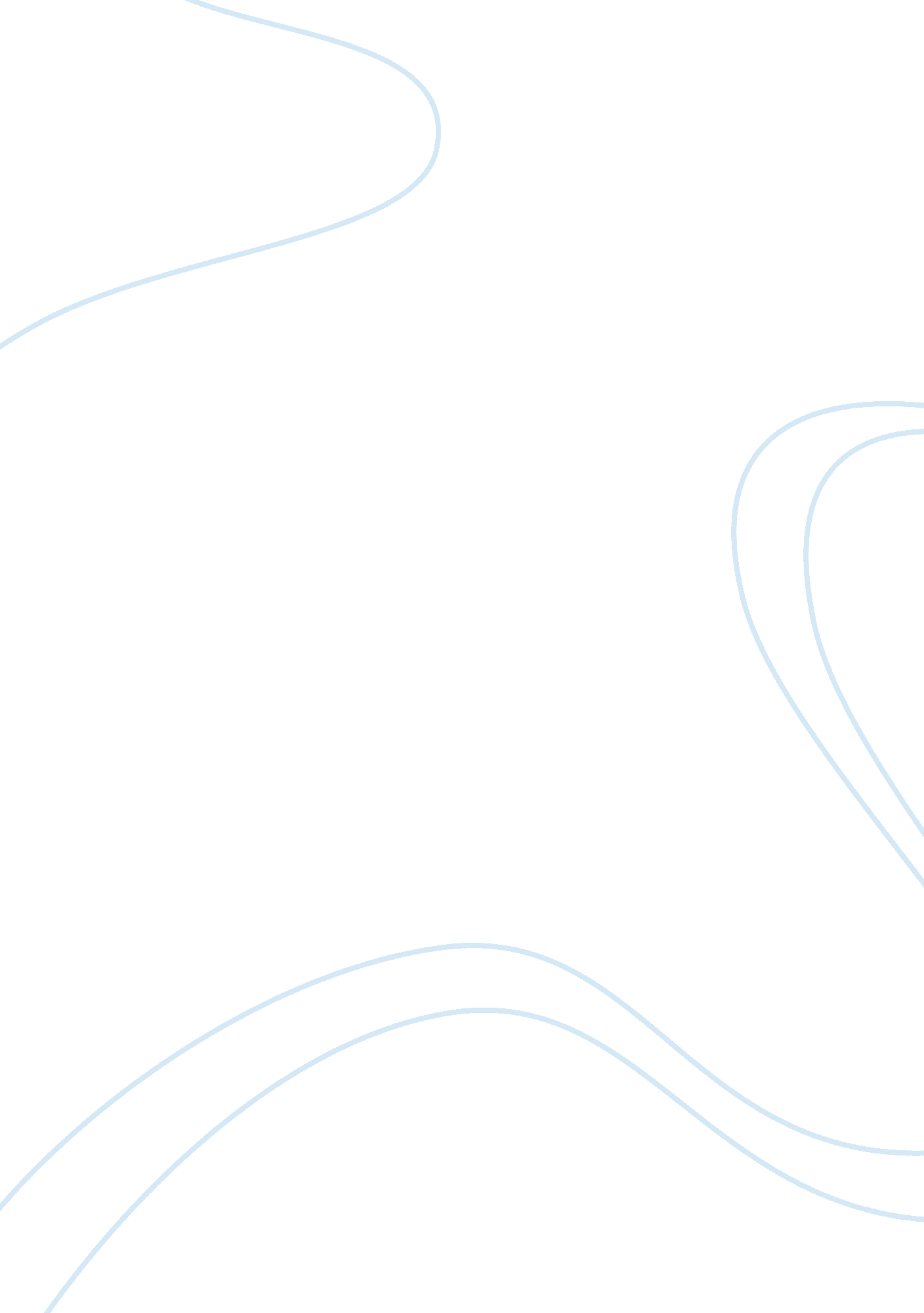 Sample essay on practicingTechnology, Internet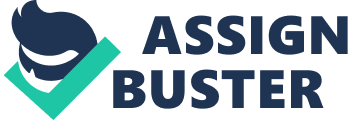 Importance of One’s Future to Others Importance of One’s Future to Others 
My chosen skill was importance of one’s future to others in Terminator 3. The skill was brought out by the use of flash forward. Foreboding is a skill where the plot of the current events happening goes ahead of time. The scene interrupts the normal flow of events in the present period and takes the events into a future period. The difference between flash forward and foreshadowing is that foreshadowing is just a hint of what could happen but not certain while the events in flash forward are bound to happen. 
The flash-forward movie scene in terminator 3 occurs when the future through sky net sends a new model of Terminator to kill all the associates that John, the expected savior of the world from machines, will have (Mostow, 2009). The act is meant to make sure that John will be powerless in case they did not manage to find him. The machines in the future are worried that they might not be able to exercise full control the world if John is left alive to grow in the present. At this point, the future of the human race lies on John’s hands if he was to falter and get on the wrong side with the terminator, he would get killed and this was not only to affect him but also all the human beings. 
When reading the scene aloud, it was thrilling by experiencing the ruthlessness of sky net that was ready to kill every human being. Knowing that the future of the human beings was being determined in the present sent some chills in my stomach. It also helped me comprehend the importance of my future not only to me, but also to others. John future might have been important to him, but it was more important to the whole human race in general as it was the person to rescue them from the violence of the machines. References Mostow, J. (Director). (2009). Terminator 3: Rise of the Machines [Motion Picture]. 